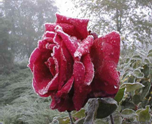  المــــســـتــوى : الـســنــة أولى مــتـــوســط ــــــــــــــــــــــــــــــــــــــــــــــــــــــــــــــــــــــــــــــــــــــــــــــــــــــــــــــــــــــــــــــــــــــــــــــــــــــ الــــــــجزء الأول : ( 12 ن ). الـــتـــمــريـــن الأول :                                   ا- أحسب رتبة قدر المجموع التالي :  59.53 + 35.09 + 48.71 *                                                                                                                                                                                                                 	ب- 1084 , 48 , 763825 , 841 .  	  ضع الفاصلة في كل عدد من الأعداد السابقة بحيث يكون الرقم 8 هو رقم الأجزاء من 100 .	ج- أكتب الكتابة العشرية للعدد : " أربعة عشر وخمسة وسبعين جزء من المائة وثلاثة أجزاء 	     من الألف " الـــــتـــمــريــن الــثــانــي :                 أكمل :          km  ............. =  m 7542.9 *        a ......... = ha ......... =  20426.51 *	       L ............. =  1500429  *                                      mn ........ = h  *	      	mn ........ h ......... = mn 950 *	 الــتـــمـــريـــن الــثـــالــــث :                    المساواة التالية لا تمثل قسمة اقليدية :   24 + 78×18 = 1428 *صححها حتى تصبح مساواة تمثل قسمة اقليدية .أحسب حاصل القسمة مقربا بالنقصان إلى 0.01 للمقسوم على القاسم .ج- أعط المدور إلى الوحدة لهذا الحاصل . الـــتـــمــريـــن الـــرابع :                    اشترى ياسين من السوق kg 5 بطاطا بمبلغ  DA 200 وkg 2 طماطم وkg 1 سلاطة .	ثمن الكيلوغرام من الطماطم أقل ب DA 10 من ثمن الكيلوغرام بطاطا ,	 //        //        //       //   يزيد ب DA 4 على //         //      سلاطة .مثل هذه الوضعية بمخطط .أحسب ثمن الكيلوغرام الواحد من البطاطا .ج-    //      //        //         //     //  الطماطم . د-    //      //        //         //     //  السلاطة . ه- كم أنفق ياسين في تسوقه .                                             m 40              A      m 30 الـــجــزء الــــثـــاني : ( 8 ن ).                                                                   لعبد العزيز قطعة أرض ذات الشكل المقابل والمرسوم باليد .                             C                                         Bأعد انجاز هذا الشكل باستعمال الوسائل الهندسية .                                                m 50يغرس عبد العزيز من C صفا من الأشجار موازيا ل ( AB ) , أرسم                                               m 70      هذا الموازي يقطع (BE ) في M . ما نوع كل من الشكلين ABMC , CDEM .           3- يريد عبد العزيز أن يسيج قطعة أرضه ABEDC بشباك, كم يلزمه من متر .         4- يربط هذا السياج بأعمدة حديدية مثبتة في الأرض بين كل عمودين مسافة m 3 .ما هو عدد الأعمدة اللازمة لهذا السياج .                                                                                                   5- اذا كانت الزاوية ° 37 = ACB  أحسب بدون منقلة قيس الزاوية BMC .                          D                      E    